№ п/пНаименование товараНаименование показателя, технического, функционального параметра, ед. изм. ПоказателяНаименование показателя, технического, функционального параметра, ед. изм. Показателя1НавесПримерный эскиз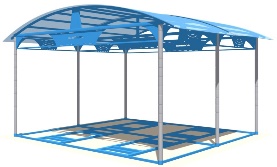 1НавесПримерный эскизВнешние размерыВнешние размеры1НавесПримерный эскизДлина, ±20 мм42201НавесПримерный эскизШирина, ±20 мм48051НавесПримерный эскизВысота, ±20 мм28551НавесПримерный эскизКомплектацияКомплектация1НавесПримерный эскизКрыша, шт.11НавесПримерный эскизСтойка, шт.4+21НавесПримерный эскизРама, шт.11НавесПримерный эскизНавесНавес1НавесПримерный эскизНавес может эксплуатироваться круглогодично. Навес может предназначаться для установки внутри него тренажеров с целью создания спортивных зон для занятия спортом независимо от времени года, так как крыша препятствует попаданию атмосферных осадков внутрь тренажерной площадки.Навес соответствует требованиям современного дизайна, отвечает требованиям безопасности пользователя, заложенным в Европейских нормах и ГОСТах РФ. Навесы производятся в соответствии со стандартом ISO 9001-2015. Все применяемые материалы имеют гигиенические сертификаты и разрешены к применению при изготовлении продукции для детей.Изделие должно сопровождаться паспортом, включающим информацию о предназначении, комплектации, указания по сборке, монтажные схемы, правила безопасной эксплуатации, рекомендации по обслуживанию.Навес представляет собой сборно-разборную конструкцию. Сборка производится при помощи резьбовых соединений.Металлические детали окрашены полимерной порошковой эмалью методом запекания в заводских условиях. Порошковая эмаль имеет высокую стойкость к климатическим условиям и эстетичный внешний вид. Детали навеса могут окрашиваться в различный цвет по желанию заказчика.Конструктивно навес должен быть выполнен в виде рамы -основания (1 шт.), стоек (6 шт.), крыши (1 шт.).Крыша навеса представляет собой металлоконструкцию из профильной трубы и гнутых листов, покрытую листом из сотового поликарбоната толщиной 8 мм. Все крепежные элементы должны быть оцинкованы.Выступающие крепежные элементы закрыты декоративными заглушками из полиэтилена.Навес может эксплуатироваться круглогодично. Навес может предназначаться для установки внутри него тренажеров с целью создания спортивных зон для занятия спортом независимо от времени года, так как крыша препятствует попаданию атмосферных осадков внутрь тренажерной площадки.Навес соответствует требованиям современного дизайна, отвечает требованиям безопасности пользователя, заложенным в Европейских нормах и ГОСТах РФ. Навесы производятся в соответствии со стандартом ISO 9001-2015. Все применяемые материалы имеют гигиенические сертификаты и разрешены к применению при изготовлении продукции для детей.Изделие должно сопровождаться паспортом, включающим информацию о предназначении, комплектации, указания по сборке, монтажные схемы, правила безопасной эксплуатации, рекомендации по обслуживанию.Навес представляет собой сборно-разборную конструкцию. Сборка производится при помощи резьбовых соединений.Металлические детали окрашены полимерной порошковой эмалью методом запекания в заводских условиях. Порошковая эмаль имеет высокую стойкость к климатическим условиям и эстетичный внешний вид. Детали навеса могут окрашиваться в различный цвет по желанию заказчика.Конструктивно навес должен быть выполнен в виде рамы -основания (1 шт.), стоек (6 шт.), крыши (1 шт.).Крыша навеса представляет собой металлоконструкцию из профильной трубы и гнутых листов, покрытую листом из сотового поликарбоната толщиной 8 мм. Все крепежные элементы должны быть оцинкованы.Выступающие крепежные элементы закрыты декоративными заглушками из полиэтилена.КрышаКрышаКрыша навеса должна состоять из ферм крайних (2 шт.); из фермы внутренней; рамок боковых (4 шт.); стяжек (22 шт.).Крыша навеса имеет покрытие из листов гнутого поликарбоната толщиной не менее 8 мм размерами 2100*5000 мм. Крышей должны быть покрыты два модуля навеса. - Фермы крыши должны иметь размеры 4481*808 мм (+-50мм), и состоять из балки, дуги и трех гнутых стоек. Балка и дуга образуют раму фермы и должны быть изготовлены из стальных профильных труб сечением не менее 40*40*2 мм. Дуга должна иметь радиус гиба не более 5090 мм, в развернутом виде иметь длину 4630мм, в готовом виде 4440 мм. Гнутые стойки придают жесткость конструкции и должны быть изготовлены из стальных листов толщиной 2 мм. По всей длине фермы для присоединения элементов должны быть использованы гайки-заклепки вытяжные, что минимизирует процессы окисления металла на воздухе, а также обеспечивает прочность и монолитность установки.Снизу к ферме приварена рамка-стяжка габаритами 3924 х 259 мм, изготовленная из стальных профильных труб и гнутых листов, придающих жесткость конструкции.- Рамки, имеющие размеры 1924*283 мм (+-50мм), должны быть изготовлены из стальных профильных труб сечением не менее 25*25*1,5 мм. Рамки должны иметь прямоугольную форму и иметь для жесткости три поперечные опоры (два гнутых уголка и пластина), изготовленные из стального листа и имеющие особую форму, придающую жесткость конструкции. Фермы должны быть стянуты между собой стяжками, которые должны крепиться посредством болтов М8. Стяжки (длиной 1956 мм) должны быть изготовлены из профильной трубы 40х25 мм с приваренными на концах фланцами из полосы 4х40 мм.Крыша навеса должна состоять из ферм крайних (2 шт.); из фермы внутренней; рамок боковых (4 шт.); стяжек (22 шт.).Крыша навеса имеет покрытие из листов гнутого поликарбоната толщиной не менее 8 мм размерами 2100*5000 мм. Крышей должны быть покрыты два модуля навеса. - Фермы крыши должны иметь размеры 4481*808 мм (+-50мм), и состоять из балки, дуги и трех гнутых стоек. Балка и дуга образуют раму фермы и должны быть изготовлены из стальных профильных труб сечением не менее 40*40*2 мм. Дуга должна иметь радиус гиба не более 5090 мм, в развернутом виде иметь длину 4630мм, в готовом виде 4440 мм. Гнутые стойки придают жесткость конструкции и должны быть изготовлены из стальных листов толщиной 2 мм. По всей длине фермы для присоединения элементов должны быть использованы гайки-заклепки вытяжные, что минимизирует процессы окисления металла на воздухе, а также обеспечивает прочность и монолитность установки.Снизу к ферме приварена рамка-стяжка габаритами 3924 х 259 мм, изготовленная из стальных профильных труб и гнутых листов, придающих жесткость конструкции.- Рамки, имеющие размеры 1924*283 мм (+-50мм), должны быть изготовлены из стальных профильных труб сечением не менее 25*25*1,5 мм. Рамки должны иметь прямоугольную форму и иметь для жесткости три поперечные опоры (два гнутых уголка и пластина), изготовленные из стального листа и имеющие особую форму, придающую жесткость конструкции. Фермы должны быть стянуты между собой стяжками, которые должны крепиться посредством болтов М8. Стяжки (длиной 1956 мм) должны быть изготовлены из профильной трубы 40х25 мм с приваренными на концах фланцами из полосы 4х40 мм.СтойкаСтойкаВсе стойки навеса должны быть изготовлены из стальной трубы длиной не более 2210 мм диаметром не менее 76 мм, толщиной не менее 2 мм, с кольцевыми канавками, накатанными через каждые 150мм, для точной установки элементов комплекса по высоте. Канавки должны наносится методом холодного деформирования накатными роликами. Используются для фиксации уникальных обойм в виде двух стальных полухомутов, облитых пластиком, которые стягиваются между собой болтами. При помощи таких обойм к стойкам могут присоединяться различные дополнительные спортивные и игровые снаряды.Все стойки навеса должны быть изготовлены из стальной трубы длиной не более 2210 мм диаметром не менее 76 мм, толщиной не менее 2 мм, с кольцевыми канавками, накатанными через каждые 150мм, для точной установки элементов комплекса по высоте. Канавки должны наносится методом холодного деформирования накатными роликами. Используются для фиксации уникальных обойм в виде двух стальных полухомутов, облитых пластиком, которые стягиваются между собой болтами. При помощи таких обойм к стойкам могут присоединяться различные дополнительные спортивные и игровые снаряды.РамаРамаРама для установки тренажеров металлическая прямоугольная конструкция, занимающая площадь всего теневого навеса, должна быть изготовлена из металлических профильных труб размерами не менее 60*40*2 мм, 40*25*1,5 мм, металлических уголков размерами не менее 63*40*4 мм, 40*40*4 мм. Габаритные размеры рамы должны быть не менее 4000*4000 ммРама для установки тренажеров металлическая прямоугольная конструкция, занимающая площадь всего теневого навеса, должна быть изготовлена из металлических профильных труб размерами не менее 60*40*2 мм, 40*25*1,5 мм, металлических уголков размерами не менее 63*40*4 мм, 40*40*4 мм. Габаритные размеры рамы должны быть не менее 4000*4000 мм